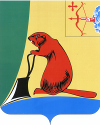 ГЛАВА ТУЖИНСКОГО МУНИЦИПАЛЬНОГО РАЙОНА КИРОВСКОЙ ОБЛАСТИГЛАВА ТУЖИНСКОГО МУНИЦИПАЛЬНОГО РАЙОНА КИРОВСКОЙ ОБЛАСТИГЛАВА ТУЖИНСКОГО МУНИЦИПАЛЬНОГО РАЙОНА КИРОВСКОЙ ОБЛАСТИГЛАВА ТУЖИНСКОГО МУНИЦИПАЛЬНОГО РАЙОНА КИРОВСКОЙ ОБЛАСТИГЛАВА ТУЖИНСКОГО МУНИЦИПАЛЬНОГО РАЙОНА КИРОВСКОЙ ОБЛАСТИПОСТАНОВЛЕНИЕПОСТАНОВЛЕНИЕПОСТАНОВЛЕНИЕПОСТАНОВЛЕНИЕПОСТАНОВЛЕНИЕ19.04.2021№№№3пгт ТужаО проведении месячника по санитарной очистке и благоустройству территории Тужинского района О проведении месячника по санитарной очистке и благоустройству территории Тужинского района О проведении месячника по санитарной очистке и благоустройству территории Тужинского района О проведении месячника по санитарной очистке и благоустройству территории Тужинского района О проведении месячника по санитарной очистке и благоустройству территории Тужинского района С целью улучшения санитарного состояния и повышения уровня благоустройства территории Тужинского района  ПОСТАНОВЛЯЮ:1. Рекомендовать главам городского и сельских поселений Тужинского района:1.1. Объявить и провести с 22.04.2021 по 21.05.2021 месячник 
по санитарной очистке и благоустройству территории Тужинского района (далее – месячник).1.2. В рамках месячника провести субботники по уборке и вывозу мусора с территорий, улиц, площадей и других общественных мест Тужинского района.1.3. Провести разъяснительную работу среди коллективов предприятий, организаций, учреждений и  населения по месту жительства 
по организации наиболее полного и эффективного участия в месячнике.1.4. Определить для организаций всех форм собственности территории с указанием видов и объемов работ по санитарной очистке 
и благоустройству территории.1.5. Координировать действия по проведению мероприятий 
по санитарной очистке и благоустройству территории населенных пунктов.1.6. Освещать информацию в средствах массовой информации 
о наиболее отличившихся коллективах и лицах, принявших участие 
в месячнике.1.7. Представить отчет о проделанной работе с приложением фотоматериалов в администрацию Тужинского района.1.8. Провести в весенне-летний период конкурс среди организаций 
и жителей населенных пунктов по благоустройству и озеленению территорий.2. Опубликовать настоящее постановление в Бюллетене муниципальных правовых актов органов местного самоуправления Тужинского муниципального района Кировской области.Глава Тужинскогомуниципального района    Л.В. БледныхС целью улучшения санитарного состояния и повышения уровня благоустройства территории Тужинского района  ПОСТАНОВЛЯЮ:1. Рекомендовать главам городского и сельских поселений Тужинского района:1.1. Объявить и провести с 22.04.2021 по 21.05.2021 месячник 
по санитарной очистке и благоустройству территории Тужинского района (далее – месячник).1.2. В рамках месячника провести субботники по уборке и вывозу мусора с территорий, улиц, площадей и других общественных мест Тужинского района.1.3. Провести разъяснительную работу среди коллективов предприятий, организаций, учреждений и  населения по месту жительства 
по организации наиболее полного и эффективного участия в месячнике.1.4. Определить для организаций всех форм собственности территории с указанием видов и объемов работ по санитарной очистке 
и благоустройству территории.1.5. Координировать действия по проведению мероприятий 
по санитарной очистке и благоустройству территории населенных пунктов.1.6. Освещать информацию в средствах массовой информации 
о наиболее отличившихся коллективах и лицах, принявших участие 
в месячнике.1.7. Представить отчет о проделанной работе с приложением фотоматериалов в администрацию Тужинского района.1.8. Провести в весенне-летний период конкурс среди организаций 
и жителей населенных пунктов по благоустройству и озеленению территорий.2. Опубликовать настоящее постановление в Бюллетене муниципальных правовых актов органов местного самоуправления Тужинского муниципального района Кировской области.Глава Тужинскогомуниципального района    Л.В. БледныхС целью улучшения санитарного состояния и повышения уровня благоустройства территории Тужинского района  ПОСТАНОВЛЯЮ:1. Рекомендовать главам городского и сельских поселений Тужинского района:1.1. Объявить и провести с 22.04.2021 по 21.05.2021 месячник 
по санитарной очистке и благоустройству территории Тужинского района (далее – месячник).1.2. В рамках месячника провести субботники по уборке и вывозу мусора с территорий, улиц, площадей и других общественных мест Тужинского района.1.3. Провести разъяснительную работу среди коллективов предприятий, организаций, учреждений и  населения по месту жительства 
по организации наиболее полного и эффективного участия в месячнике.1.4. Определить для организаций всех форм собственности территории с указанием видов и объемов работ по санитарной очистке 
и благоустройству территории.1.5. Координировать действия по проведению мероприятий 
по санитарной очистке и благоустройству территории населенных пунктов.1.6. Освещать информацию в средствах массовой информации 
о наиболее отличившихся коллективах и лицах, принявших участие 
в месячнике.1.7. Представить отчет о проделанной работе с приложением фотоматериалов в администрацию Тужинского района.1.8. Провести в весенне-летний период конкурс среди организаций 
и жителей населенных пунктов по благоустройству и озеленению территорий.2. Опубликовать настоящее постановление в Бюллетене муниципальных правовых актов органов местного самоуправления Тужинского муниципального района Кировской области.Глава Тужинскогомуниципального района    Л.В. БледныхС целью улучшения санитарного состояния и повышения уровня благоустройства территории Тужинского района  ПОСТАНОВЛЯЮ:1. Рекомендовать главам городского и сельских поселений Тужинского района:1.1. Объявить и провести с 22.04.2021 по 21.05.2021 месячник 
по санитарной очистке и благоустройству территории Тужинского района (далее – месячник).1.2. В рамках месячника провести субботники по уборке и вывозу мусора с территорий, улиц, площадей и других общественных мест Тужинского района.1.3. Провести разъяснительную работу среди коллективов предприятий, организаций, учреждений и  населения по месту жительства 
по организации наиболее полного и эффективного участия в месячнике.1.4. Определить для организаций всех форм собственности территории с указанием видов и объемов работ по санитарной очистке 
и благоустройству территории.1.5. Координировать действия по проведению мероприятий 
по санитарной очистке и благоустройству территории населенных пунктов.1.6. Освещать информацию в средствах массовой информации 
о наиболее отличившихся коллективах и лицах, принявших участие 
в месячнике.1.7. Представить отчет о проделанной работе с приложением фотоматериалов в администрацию Тужинского района.1.8. Провести в весенне-летний период конкурс среди организаций 
и жителей населенных пунктов по благоустройству и озеленению территорий.2. Опубликовать настоящее постановление в Бюллетене муниципальных правовых актов органов местного самоуправления Тужинского муниципального района Кировской области.Глава Тужинскогомуниципального района    Л.В. БледныхС целью улучшения санитарного состояния и повышения уровня благоустройства территории Тужинского района  ПОСТАНОВЛЯЮ:1. Рекомендовать главам городского и сельских поселений Тужинского района:1.1. Объявить и провести с 22.04.2021 по 21.05.2021 месячник 
по санитарной очистке и благоустройству территории Тужинского района (далее – месячник).1.2. В рамках месячника провести субботники по уборке и вывозу мусора с территорий, улиц, площадей и других общественных мест Тужинского района.1.3. Провести разъяснительную работу среди коллективов предприятий, организаций, учреждений и  населения по месту жительства 
по организации наиболее полного и эффективного участия в месячнике.1.4. Определить для организаций всех форм собственности территории с указанием видов и объемов работ по санитарной очистке 
и благоустройству территории.1.5. Координировать действия по проведению мероприятий 
по санитарной очистке и благоустройству территории населенных пунктов.1.6. Освещать информацию в средствах массовой информации 
о наиболее отличившихся коллективах и лицах, принявших участие 
в месячнике.1.7. Представить отчет о проделанной работе с приложением фотоматериалов в администрацию Тужинского района.1.8. Провести в весенне-летний период конкурс среди организаций 
и жителей населенных пунктов по благоустройству и озеленению территорий.2. Опубликовать настоящее постановление в Бюллетене муниципальных правовых актов органов местного самоуправления Тужинского муниципального района Кировской области.Глава Тужинскогомуниципального района    Л.В. Бледных